Publicado en Madrid el 14/08/2019 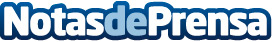 La plataforma de envío internacional Parcel ABC amplía sus actividades en Europa CentralLa plataforma de envío online Parcel ABC expande su actividad en Europa Central. A partir de ahora, se pueden realizar envíos nacionales e internacionales desde y hacia Eslovaquia y EsloveniaDatos de contacto:Sofía Regalia618454719 Nota de prensa publicada en: https://www.notasdeprensa.es/la-plataforma-de-envio-internacional-parcel Categorias: Internacional Comunicación Logística Consumo http://www.notasdeprensa.es